Tangram WorksheetPrint out worksheet on cardstock or thick paper. (You can also print and glue to a piece of cardboard.)Color each piece a different color.Cut out carefully along the black lines.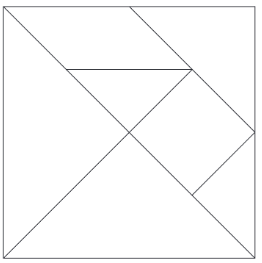 